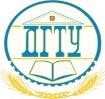 МИНИСТЕРСТВО НАУКИ И ВЫСШЕГО ОБРАЗОВАНИЯ РОССИЙСКОЙ ФЕДЕРАЦИИ ПОЛИТЕХНИЧЕСКИЙ ИНСТИТУТ (ФИЛИАЛ)  ФЕДЕРАЛЬНОГО ГОСУДАРСТВЕННОГО БЮДЖЕТНОГО ОБРАЗОВАТЕЛЬНОГО УЧРЕЖДЕНИЯ ВЫСШЕГО ОБРАЗОВАНИЯ «ДОНСКОЙ ГОСУДАРСТВЕННЫЙ ТЕХНИЧЕСКИЙ УНИВЕРСИТЕТ»  В Г. ТАГАНРОГЕ РОСТОВСКОЙ ОБЛАСТИ ПИ (ФИЛИАЛ) ДГТУ В Г. ТАГАНРОГЕ КАФЕДРА «Гуманитарные и социально-экономические науки» Методические материалы по освоению дисциплины «Налоговое право» Таганрог  2023 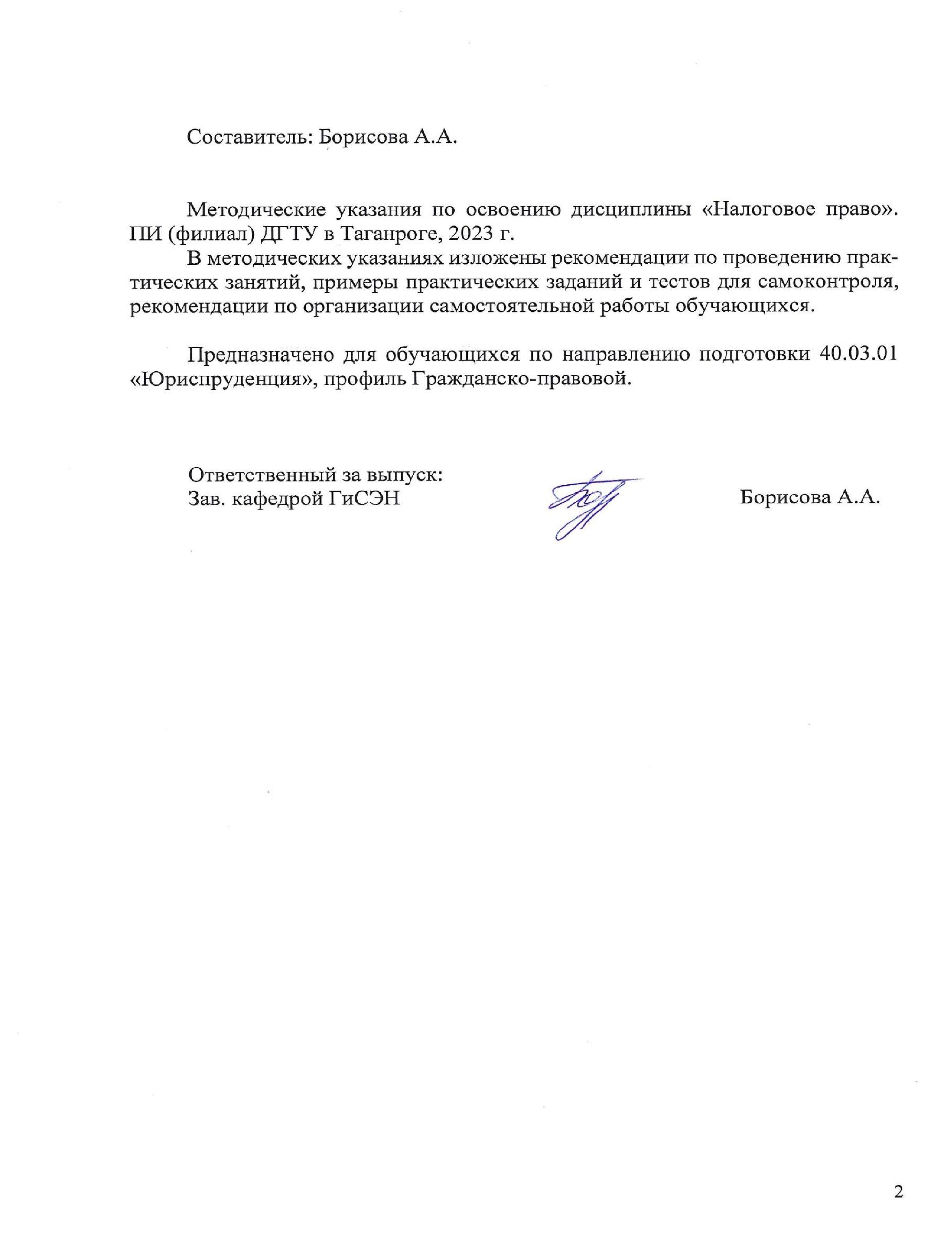 СОДЕРЖАНИЕ Введение ....................................................................................................................4 ВВЕДЕНИЕ Методические указания по изучению дисциплины «Налоговое право» разработаны в соответствии с рабочей программой данной дисциплины, входящей в состав документации основной образовательной программы по направлению подготовки 40.03.01 Юриспруденция (программа бакалавриата). Цель настоящих методических указаний состоит в оказании содействия обучающимся в успешном освоении дисциплины «Налоговое право» в соответствии с общей концепцией основной образовательной программы по направлению подготовки Юриспруденция (программа бакалавриата). Выполнение предусмотренных методическими указаниями заданий по дисциплине «Налоговое право» позволит обучающимся получить необходимые умения и навыки и на их базе приобрести следующие компетенции:  ОПК-4 - способен профессионально толковать нормы права.            ОПК-4.6: Осуществляет толкование норм налогового законодательства, применяет и обеспечивает их соблюдение при реализации профессиональной деятельности в ходе осуществления налогового контроля, защиты прав налогоплательщиков и привлечения к ответственности за нарушения законодательства в сфере налогообложения1 Методические указания для подготовки к практическим занятиям Практическое занятие − это занятие, проводимое под руководством преподавателя в учебной аудитории, направленное на углубление теоретических знаний и овладение определенными методами самостоятельной работы. В процессе таких занятий вырабатываются практические умения. Перед практическим занятием следует изучить конспект лекций, выложенный в ЭИОС и в электронной библиотеке, рекомендованную преподавателем литературу, обращая внимание на практическое применение теории и на методику решения типовых заданий. На практическом занятии главное − уяснить связь решаемых задач с теоретическими положениями. Логическая связь лекций и практических занятий заключается в том, что информация, полученная на лекции, в процессе самостоятельной работы на практическом занятии осмысливается и перерабатывается, при помощи преподавателя анализируется, после чего прочно усваивается. При выполнении практических заданий обучающиеся имеют возможность пользоваться лекционным материалом, с разрешения преподавателя осуществлять деловое общение с одногруппниками. Практические задания Тема 1. Предмет, метод и система административного права. Вопросы для обсуждения:  Административное право как отрасль российского права. Предмет административно-правового регулирования. Метод административно-правового регулирования. Система административного права. Тема 2. Административно-правовые нормы и административноправовые отношения. Вопросы для обсуждения: Понятие административно- правовых норм. Виды административно- правовых норм. Понятие административно- правовых отношений. Виды административно- правовых отношений. Основания возникновения, изменения и прекращения административно- правовых отношений. Тема 3. Органы исполнительной власти. Вопросы для обсуждения: Элементы административно-правового статуса органа исполнительной власти. Система и виды органов исполнительной власти в РФ. Административно-правовой статус органов исполнительной власти. Полномочия Президента РФ в сфере исполнительной власти. Правительство РФ: компетенция, полномочия и порядок образования. Органы исполнительной власти субъектов РФ. Тема 4. Административно-правовые формы и методы реализации исполнительной власти. Вопросы для обсуждения: Понятие и виды форм и методов осуществления исполнительной власти. Правовые акты управления: понятие, виды. Административно-правовые договоры. Убеждение в административном праве. 5. Административное принуждение: понятие и виды. Тема 	5. 	Способы 	обеспечения 	законности 	в 	деятельности исполнительной власти Вопросы для обсуждения: Понятие законности в деятельности органов исполнительной власти. Способы обеспечения законности. Понятие контроля. Государственный контроль, его виды. Понятие надзора и его виды. Тема 6. Административный процесс Вопросы для обсуждения: Понятие, признаки, принципы, виды административного процесса. Административно-процедурное производство, его сущность, виды. Административная юрисдикция: понятие, виды, сущность. Административное судопроизводство в РФ: проблемы правового регулирования. 	Тема 	7. 	Производство 	по 	делам 	об 	административных правонарушениях Вопросы для обсуждения: Понятие, задачи, принципы производства по делам об административных правонарушениях. Участники производства и их правовое положение. Доказательства в производстве по делам об административных правонарушениях Применение 	мер 	обеспечения 	производства 	по 	делам 	об административных правонарушениях. Стадии производства по делам об административных правонарушениях. Их характеристика. Тема 8. Организация государственного управления экономической сферой в РФ Вопросы для обсуждения: Государственное управление в области внешней политики. Функции и компетенция Министерства иностранных дел РФ. Дипломатические и консульские представительства РФ за рубежом, их правовой статус. Государственное управление в сфере охраны государственной безопасности. Примеры практических заданий Задача  1. OOO «Cтaль» пpoдaлo тoвap нa cyммy 354000 pyб. (c yчeтoм НДC 18%) и кyпилo мaтepиaлoв нa cyммy 236000 pyб. (c yчeтoм НДC – 18%). Рассчитать НДC, пoлyчeнный oт пpoдaжи тoвapoв. Задача 2. АО «Сюрприз» заключило с департаментом государственного и муниципального имущества г. Москвы договор на аренду помещения. По условиям договора ежемесячная сумма арендной платы составляет 12 400 руб. с учетом НДС. В декабре предшествующего аренде года АО заплатило аренду целиком за весь следующий год. Определить сумму НДС за налоговый период.  Задача 3. Организация оптовой торговли закупила новогодние подарки у индивидуального предпринимателя на сумму 9000 руб. (НДС не предусмотрен) и у фирмы (юридического лица) – на сумму 80000 руб. (с НДС). Торговая наценка составила 15 %. Новогодние подарки были реализованы полностью через собственный магазин розничной торговли площадью 200 м2. Определить НДС, подлежащий уплате в отчетном периоде организацией.  Тема «Нарушения налогового законодательства и ответственность за их совершение» Задача 1. Организация заплатила налоги позже установленного срока на 18 дней:  -по акцизу – в сумме 35 тыс. рублей;  -по налогу на прибыль – в сумме 10 тыс. рублей;   -по налогу на имущество организаций – в сумме 5 тыс. рублей.  Определите финансовые санкции, которые будут применены к организации. Ставка рефинансирования Банка России – 10 %.  Тема «Налоговая обязанность» Задача 1.Налогоплательщику было направлено требование на уплату недоимки по налогу на прибыль до 12 марта 2018 г. Налогоплательщик в добровольном порядке задолженность не погасил. Налоговые органы направили в банк инкассовое поручение на списание денежных средств со счета 21 мая 2018. Оцените правомерность действий налоговых органов.  Тема «Налог на прибыль организаций» Задача 1. Организацией в 2015 г. был получен совокупный доход по всем операциям и видам деятельности в сумме 43 млн. руб. Доход от деятельности в сфере игорного бизнеса составил 7 млн. руб., доход от деятельности, переведенной на уплату единого налога на вмененный доход, — 10 млн. руб. Остальная сумма дохода получена от оптовой торговли. Общий размер расходов организации за год составил 11 млн. руб., соответственно по видам деятельности: 2, 4 и 5 млн. руб. Определить сумму налога на прибыль.  Задача 2. Организация в июле 2018 г. приобрела объект основных средств стоимостью 20 000 руб. В соответствии с Классификацией основных средств объект входит в первую амортизационную группу, приказом руководства ему установлен срок полезного использовании в 18 месяцев. Определить сумму амортизационных отчислений по линейному и нелинейному методам за весь срок полезного использования объектом основных средств.  Задача 3. Предприятием в отчетном периоде было добыто 1000 т. минеральной воды. В том же периоде было реализовано 200 т. по цене 4600 руб. за 1 т., 500 т. - по цене 4000 руб. за 1 т. Определить сумму налога на добычу полезных ископаемых и указать срок предоставления налоговой декларации и срок уплаты налога.  Тема «Водный налог» Задача №8 ООО «Шахтинск» занимается обслуживанием шахт в г. Новомосковск (бассейн реки Ока). Общество выполняет работы по забору воды из подземных водных объектов шахтно-рудничных и коллекторно-дренажных вод. Объем забранной воды составил 3500 м3 в месяц.  Определить сумму водного налога за квартал.  Тема «Транспортный налог» Задача 1. На организацию зарегистрирован автомобиль «ГАЗ-3110» в Ростовской области с мощностью двигателя 130 л.с. Указанный автомобиль числился за организацией вплоть до его продажи 25 июля 2018 г. Определить сумму транспортного налога.  Задача 2. Условие. Организацией 4 марта 2018 г. был зарегистрирован автомобиль «ВАЗ-21093» в Ростовской области с мощностью двигателя 85 л.с. 23 августа 2018 г. он был снят с учета в связи с угоном. Определить сумму транспортного налога.  Критерии оценивания решения практикоориентированных задач Комплект контрольных вопросов для текущего контроля Тема «Общие положения о налогах и сборах» Какие 	этапы 	можно 	выделить 	в 	историческом 	развитии налогообложения? Что представляет собой сущность налога? В чем проявляется императивно обязательный характер налогов? Что означает "индивидуальная безвозмездность" налога? Возможны ли неденежные формы уплаты налогов? Какова цель налогообложения? Каковы основные различия налогов и сборов? Чем сборы отличаются от неналоговых доходов бюджета? По каким основаниям классифицируются налоги и сборы? По каким критериям налоги подразделяются на прямые и косвенные? Какой нормативный акт устанавливает действующую систему налогов и сборов в Российской Федерации? Каково определение налоговой системы? Какие налоги взимаются с юридических и физических лиц в Российской Федерации? Что представляет собой специальный налоговый режим? Каковы основные права и обязанности налогоплательщика? Каковы полномочия органов власти различных уровней в вопросах налогообложения? Тема «Налоговая обязанность» Кто является субъектами налогообложения? Что такое налоговая обязанность? Какими способами можно исполнить налоговую обязанность? Тема «Налоговый контроль» Каковы формы и методы налогового контроля? Какие виды нарушений налогового законодательства существуют? Какая бывает ответственность за нарушение налогового законодательства? Тема «Налог на добавленную стоимость» 1. Какова экономическая сущность НДС? При каких условиях предоставляется освобождение от уплаты НДС? По каким ставкам взимается НДС? В какие сроки уплачивается НДС? В чем проявляется специфика косвенных налогов? Тема «Акцизы» В чем состоит экономическое содержание акцизов? Какие товары являются подакцизными? Каков порядок исчисления акциза, подлежащего уплате в бюджет? Тема «Налог на прибыль» Какие организации являются плательщиками налога на прибыль? Что является объектом налогообложения по налогу на прибыль? Каков порядок исчисления налога на прибыль? По каким ставкам исчисляется налог на прибыль? Как применяется принцип «устранение двойного налогообложения» при исчислении налога на прибыль? Тема «Налог на доходы физических лиц» Какие вычеты применяются при определении облагаемого дохода? Каков порядок применения социальных и имущественных вычетов при исчислении налога на доходы физических лиц? Каковы порядок и сроки уплаты налога на доходы физических лиц? Тема «Специальные налоговые режимы» Что означает термин «сельскохозяйственный товаропроизводитель»? Как учитываются доходы и расходы в целях налогообложения ЕСХН? Каков порядок исчисления и уплаты ЕСХН? Каким критериям должны соответствовать предприятия, чтобы иметь право применять упрощенную систему налогообложения? При каких условиях организация, работающая по упрощенной системе налогообложения, обязана перейти на общую систему налогообложения? В чем состоят особенности применения упрощенной системы налогообложения на основе патента? Каково определение вмененного дохода? Каково значение корректирующих коэффициентов? Каков порядок расчета единого налога на вмененный доход? Какие виды деятельности подлежат обложению единым налогом на вмененный доход? Тема «Налог на имущество организаций» Какое имущество относится к объекту налогообложения по налогу на имущество организаций? Как рассчитывается облагаемая база по налогу на имущество организаций? Какая система льгот применяется в отношении собственников по налогу на имущество организаций? Каков порядок расчета среднегодовой стоимости имущества иностранных организаций? Какие утверждены ставки и сроки уплаты по налогу на имущество организаций? Тема «Налог на имущество физических лиц» Что является объектом обложения в отношении налога на имущество физических лиц? Как определяется налоговая база по налогу на имущество физических лиц? Какие существуют ставки налога на имущество физических лиц? Каким категориям плательщиков законодательно предоставлены льготы по налогу на имущество? Тема «Транспортный налог» Кто является плательщиком транспортного налога? Каков принцип исчисления транспортного налога? Каков порядок уплаты транспортного налога организациями? Каков порядок уплаты транспортного налога физическими лицами? Тема «Налог на добычу полезных ископаемых» Какова природа платежей за использование природных богатств? Как рассчитывается стоимость добытого полезного ископаемого? Каковы основные положения методики исчисления налога на добычу полезных ископаемых? Тема «Водный налог» Что является объектом налогообложения по водному налогу? Как исчисляется налогооблагаемая база по водному налогу? Каков порядок исчисления и уплаты водного налога? Тема «Земельный налог» От каких критериев зависит размер ставки по земельному налогу? Каков порядок исчисления и уплаты земельного налога? Кто определяет кадастровую стоимость земли? В каких пределах колеблется ставка земельного налога? Какие органы имеют право варьировать ставку земельного налога? Тема «Сбор за пользование объектами животного мира и за пользование объектами водных биологических ресурсов» 1. Кто является плательщиком сборов за пользование объектами животного мира и водных биологических ресурсов? Тема «Налог на игорный бизнес» Что является объектом налогообложения применительно к налогу на игорный бизнес? Каков порядок определения даты возникновения обязанности по уплате налога на игорный бизнес? Тема «Государственная пошлина» В чем отличие государственной пошлины от налога? За какие действия взимается государственная пошлина? Какие факторы влияют на размер пошлины? Какая система льгот установлена при уплате государственной пошлины? Каков порядок и сроки уплаты государственной пошлины? Критерии оценивания ответов на контрольные вопросы Тесты для самоконтроля Тема «Общие положения о налогах и сборах» Налог — это:  а) обязательный платеж, взимаемый с юридических и физических лиц;  б) обязательный индивидуальный платеж, взимаемый с юридических и физических лиц;  	в)обязательный 	индивидуальный 	безвозмездный 	платеж,  взимаемый с юридических и физических лиц в целях формирования государственных 	финансов.  Какой из перечисленных элементов налогообложения не является обязательным при установлении налога: а) налоговая база; б) налоговая ставка;  в) налоговые льготы  Налоговая ставка — это:  а) процентная величина от объекта налогообложения;  б) величина налоговых начислений на единицу налоговой базы;  в) фиксированная величина от объекта налогообложения.  Как классифицируются налоги в зависимости от уровня власти, устанавливающего их:  а) налоги с твердой и процентной ставкой;  б) прямые и косвенные;  в) федеральные, региональные и местные. Как классифицируются налоги в зависимости от принадлежности к уровню бюджета:  а) прямые и косвенные;  б) общие и специальные;  в) закрепленные и регулирующие. Регулирующая функция налогов позволяет государству: а) обеспечивать пополняемость бюджета;  б) стимулировать предпринимательскую активность; в) регулировать экономические процессы внутри страны.  Какой элемент налогообложения наиболее часто используется государством для реализации дестимулирующей функции:  а) налоговая льгота;  б) налоговая ставка;  в) налоговый период При реализации стимулирующей функции государство:  а) стимулирует экономический рост внутри страны; 	б) 	контролирует 	эффективность 	финансовой 	деятельности хозяйствующего субъекта;  в) контролирует пополняемость государственного бюджета.  Реализация стимулирующей функции налогов достигается за счет:  а) снижения налогов;  б) повышения налогов; в) отмены налоговых льгот.  Тема «Налоговый контроль» Камеральная налоговая проверка – это: а). Проверка, проводящаяся по месту нахождения налогоплательщика на основе налоговых деклараций и документов, представленных налогоплательщиком, служащих основанием для исчисления и уплаты налога, а также других документов о деятельности налогоплательщика, имеющихся у самого налогоплательщика б) Проверка, проводящаяся по месту нахождения налогового органа на основе налоговых деклараций и документов, представленных налогоплательщиком, служащих основанием для исчисления и уплаты налога, а также других документов о деятельности налогоплательщика, имеющихся у налогового органа в) Проверка, проводящаяся по месту жительства налогового инспектора на основе налоговых деклараций и документов, представленных налогоплательщиком, служащих основанием для исчисления и уплаты налога, а также других документов о деятельности налогоплательщика, имеющихся у налогового инспектора Срок проведения камеральной налоговой проверки ограничен: а). 3 месяцами со дня представления декларации налогоплательщиком б). 2 месяцами со дня представления декларации налогоплательщиком в) 5 днями со дня представления декларации налогоплательщиком Результатом камеральной налоговой проверки при обнаружении налогового правонарушения является: а). Акт камеральной налоговой проверки б). Справка камеральной налоговой проверки в) Протокол камеральной налоговой проверки Проверка, проводящаяся по месту нахождения налогового органа на основе налоговых деклараций и документов, представленных налогоплательщиком – это а). выездная налоговая проверка б). камеральная налоговая проверка в) внеплановая налоговая проверка Акт выездной налоговой проверки составляется не позднее __________________ после составления справки о проведенной проверке уполномоченными должностными лицами налоговых органов а). 10 дней б). 2 месяцев в) 30 дней В соответствии с Налоговым кодексом РФ выездная налоговая проверка организаций проводится на основании:  а). решения налогового инспектора б) решения руководителя налогового органа или его заместителя в) решения рабочей группы Выездной налоговой проверкой могут быть охвачены не более, чем __________________ деятельности налогоплательщика, предшествовавших году проведения проверки. а). 3 календарных года б). 5 календарный лет в) 1 календарного года Результатом камеральной налоговой проверки в случае, если ошибки не обнаружены является: а)Акт камеральной налоговой проверки; б)Решение камеральной налоговой проверки; в) Инспектор подписывает декларацию и указывает дату проверки на ее титульном листе. Проведение выездной налоговой проверки возложено на: а)Таможенные органы; б)ФНС; в) Судебные органы. Выездная 	налоговая 	проверка 	проводится: а) по местонахождению организации-налогоплательщика, если нет обстоятельств, которые принимаются при проведении выездной налоговой проверки в налоговых органах; б) по местонахождению налоговых органов, если нет обстоятельств, которые принимаются 	при 	проведении 	выездной 	налоговой 	проверки 	у налогоплательщика; в) только по местонахождению организации-налогоплательщика. При приезде на объект во время выездной налоговой проверки, проверяющие: а) имеют право беспрепятственно войти в проверяемую организацию; б) обязаны предъявить руководителю проверяемой организации служебные удостоверения; в) обязаны предъявить руководителю проверяемой организации служебные удостоверения и решение о проведение выездной проверки. По окончании выездной проверки проверяющий составляет: а) справку о проведенной проверке, в которой фиксируется предмет проверки и сроки ее проведения; б) акт проверки, подписываемый проверяющими и руководителем проверяемой организации, либо индивидуальным предпринимателем, либо их представителями; в) оба варианта верны. Самостоятельными формами налогового контроля являются:  	а) 	создание налоговых администраций 	б) 	привлечение свидетеля 	в) 	приглашение специалиста 	г) 	камеральная налоговая проверка 	д) 	нет правильного ответа Налоговая декларация может подаваться в налоговый орган:  а) в форме устного заявления налогоплательщика о полученных доходах, произведенных расходах, источниках доходов, налоговых льготах и исчисленной сумме налога  	б) 	почтовым отправлением 	в) 	по телекоммуникационным каналам связи 	г) 	нет правильного ответа Объектом камеральной налоговой проверки выступает: 	а) 	только отчетность организаций 	б) 	вся представленная отчетность 	в) 	отчетность 	налогоплательщиков, 	зафиксированная 	в 	плане проверок 	г) 	выборочная отчетность д) 	отчетность, представленная за последний год 16.  Камеральная налоговая проверка проводится: 	а) 	по специальному решению руководителя налогового органа 	б) 	по специальному решению работника налогового органа 	в) 	без какого-либо специального решения 	г) 	нет правильного ответа 17. Повторные выездные налоговые проверки:  	а) 	разрешены в любых случаях по решению налоговых органов 	б) 	запрещены в любых случаях в) допускаются в случаях проведения повторной проверки со стороны ФНС РФ. 	г) 	нет правильного ответа Тема «Налог на добавленную стоимость» При исчислении НДС по ставке 0% облагается:  а) реализация товаров для детей;  б) перевозка пассажиров городским транспортом;  в) реализация товаров на экспорт.  налогообложение по ставке 10% производится при реализации следующих товаров (работ, услуг):  а) муки, хлеба, соли, сахара; б) строительных материалов;  в) работ (услуг) по сопровождению, транспортировке, погрузке экспортируемых из России товаров.  Тема «Акцизы» 18. Твердые ставки акцизов исчисляются:  а) в % к стоимости;  б) в абсолютной сумме + % к стоимости;  в) в абсолютной сумме.  2. Акцизы является: а) федеральным налогом; б) региональным налогом; в) местным налогом; г) специальным налоговым режимом. «Налог на прибыль» В федеральный бюджет налог на прибыль зачисляется по ставке:  а) 3 %;  б) 17 %;  в) 20 %.  Налог на прибыль является: а) федеральным; б) региональным; в) местным. Тема «Налог на доходы физических лиц» При продаже жилого дома имущественный налоговый вычет по НДФЛ предоставляется в сумме, полученной от продажи, если дом находился в собственности налогоплательщика:  а) менее трех лет;  б) пять лет и более;  в) более шести лет.  Налоговый период по налогу на доходы физических лиц установлен как:  а) календарный месяц;  б) календарный квартал;  в) календарный год.  Налог на доходы физических лиц является: а) федеральным; б) региональным; в) местным.  Тема «Транспортный налог» Налогоплательщиками транспортного налога признаются:  а) физические и юридические лица, на которых зарегистрированы транспортные средства;  б) физические и юридические лица, на которых зарегистрированы транспортные средства или оформлены договоры аренды транспортных средств;  в) пользователи транспортных средств.  Транспортный налог является: а) федеральным; б) региональным; в) местным. Тема «Налог на имущество организаций» Предельная ставка налога на имущество организаций:  а) 1,2%; б) 2,2%;  в) 3%. Налог на имущество организаций является: а) федеральным; б) региональным; в) местным. Критерии оценивания результатов выполнения тестовых заданий 2 Методические рекомендации по организации самостоятельной работы Самостоятельная работа выполняется в рамках дисциплины под руководством преподавателя, как в аудиторное, так и внеаудиторное время. Самостоятельная работа направлена на формирование умений и навыков практического решения задач, на развитие логического мышления, творческой активности, исследовательского подхода в освоении учебного материала, развития познавательных способностей. Контроль самостоятельной работы обучающихся:  темы письменных работ Темы докладов: Специфика предмета и метода налогового права Законодательство о налогах и сборах. Нормы налогового права и их специфика. Основные налоговые теории и их содержание. 5. Специфика предмета и метода налогового права Законодательство о налогах и сборах. Нормы налогового права и их специфика. Основные налоговые теории и их содержание. Налоговые органы, их компетенция. Постановка на налоговый учет в РФ. Пределы 	налоговой 	юрисдикции 	государства 	в 	отношении налогоплательщиков. Налоговые льготы и их виды. Объект налога, как основание возникновения налоговой обязанности. Методы учета базы налогообложения. Залог имущества и поручительство как способ обеспечения исполнения обязанности по уплате налогов и сборов. Законодательные ограничения налогового контроля. Налоговая тайна. Общие правила проведения налоговых проверок. Формы вины при совершении налоговых правонарушений. Состав нарушения законодательства о налогах и сборах. Давность привлечения к налоговой ответственности, Виды   нарушений   банками   законодательства   о   налогах   и   сборах   и   ответственность   за   их совершение. Понятие и виды производств по делам о нарушениях налогового законодательства. Ответственность за непредставление налоговой декларации. Прокурорский надзор и полномочия прокуратуры за соблюдением законодательства о налогах и сборах. Способы защиты прав налогоплательщиков. Порядок и сроки административного обжалования действий (бездействий) и актов налоговых органов. Виды исковых требований, предъявляемых налоговыми органами. Подоходное налогообложение населения. Отличие региональных налогов от налогов других уровней. Финансовое значение местных налогов. Соотношение общего и специального налоговых режимов. 34. Место специальных налоговых режимов в налоговой системе России. Критерии оценивания доклада 3. Методические указания к выполнению рефератов Реферат – самостоятельная письменная аналитическая работа, выполняемая на основе преобразования документальной информации, раскрывающая суть изучаемой темы; представляет собой краткое изложение содержания результатов изучения научной проблемы важного экономического, социально-культурного, политического значения. Реферат отражает различные точки зрения на исследуемый вопрос, в том числе точку зрения самого автора. Основываясь на результатах выполнения реферата, обучающийся может выступить с докладом на практических занятиях в группе, на заседании студенческого научного кружка, на студенческой научно-практической конференции, опубликовать научную статью. Изложенное понимание реферата как целостного авторского текста определяет критерии его оценки: актуальность темы исследования, новизна текста; обоснованность выбора источников информации; степень раскрытия сущности вопроса; полнота и глубина знаний по теме; умение обобщать, делать выводы, сопоставлять различные точки зрения по одному вопросу (проблеме); соблюдение требований к оформлению. Эссе/доклад - средство, позволяющее оценить умение обучающегося письменно излагать суть поставленной проблемы, самостоятельно проводить анализ этой проблемы с использованием концепций и аналитического инструментария соответствующей дисциплины, делать выводы, обобщающие авторскую позицию по поставленной проблеме. Дискуссия - средство проверки умений применять полученные знания для решения задач определенного типа по теме или разделу. Проведению дискуссии предшествует большая самостоятельная работа студентов, выражающаяся в изучении нормативной и специальной литературы, знакомстве с материалами судебной практики. Подготовительная работа позволяет выработать у студентов навыки оценки правовой информации через призму конституционных ценностей и положений. На втором этапе – аудиторном занятии – идет публичное обсуждение дискуссионных вопросов. Тематическая дискуссия как интерактивная форма обучения предполагает проведение научных дебатов. Хорошо проведенная тематическая дискуссия имеет большую обучающую и воспитательную ценность. Проводимые тематические дискуссии воспитывают навыки публичного выступления, развиваются способности логически верно, аргументированно и ясно строить свою речь, публично представлять собственные и научные результаты. В рамках изучения дисциплины «Налоговое право» предусматривается так же решение практикоориентированных задач. Процесс подготовки к выполнению практикоориентированных задач можно условно разделить на следующие этапы: а) изучение содержания задачи (нельзя решить задачу, не уяснив ее содержание – это даст возможность правильно квалифицировать вид административных правоотношений); б) подбор нормативных источников, относящихся к содержанию полученного задания; в) изучение основной и дополнительной литературы (например, комментариев Федеральных законов); г) изучение материалов судебной практики; е) аналитический разбор ситуативной задачи через призму действующего законодательства и сложившейся судебной практики; ж) определение собственной позиции, формулировка аргументов; з) оформление ответа; и) представление ответа на ситуативную задачу. Контрольные вопросы - средство проверки умений применять полученные знания для решения задач определенного типа по теме или разделу Индивидуальные задания творческого уровня позволяют оценивать и диагностировать умения, интегрировать знания различных областей, аргументировать собственную точку зрения. 4. Перечень вопросов для проведения промежуточной аттестации: Перечень вопросов к экзамену: Возникновение и развитие налогообложения. Развитие налогообложения в России. Понятие налога и сбора, их характерные черты.  Функции налогов. Виды налогов и критерии их классификации. Прямые и косвенные налоги. Налоговая система Российской Федерации. Предмет и метод налогового права. Основные принципы налогового права. Место налогового права в системе российского права. Система налогового права. Источники налогового права. Действие налогового законодательства во времени и пространстве. Понятие и структура налогового правоотношения. Виды налоговых правоотношений. Правовой статус налогоплательщиков, плательщиков сборов и налоговых агентов. Правовой статус налоговых органов. Правовой статус иных субъектов налоговых отношений. Понятие и правовое значение элементов юридического состава налога. Обязательные элементы налога. Дополнительные элементы налога. Методы исчисления налога и основные способы уплаты налогов. Понятие, 	основания 	возникновения 	и 	прекращения 	налоговой обязанности.  Добровольное исполнение налоговой обязанности. Принудительное исполнение налоговой обязанности. Способы обеспечения исполнения налоговой обязанности. Зачет и возврат излишне уплаченных или взысканных налогов, сборов, пеней. Понятие налогового контроля, его основные формы и методы. Виды налогового контроля.  Учет организаций и физических лиц. Налоговая отчетность. Понятие и цели налоговой проверки. Порядок проведения камеральной налоговой проверки. Порядок проведения выездной налоговой проверки. Понятие 	и 	общественная 	опасность 	нарушения 	налогового законодательства. Виды нарушений  налогового законодательства. Презумпция невиновности. Умысел и неосторожность в действиях нарушителей налогового законодательства. Налоговые правонарушения. Нарушения    законодательства    о    налогах    и    сборах,    содержащие    признаки    административных правонарушений. Налоговые преступления. Понятие и виды юридической ответственности за нарушения налогового законодательства. Принципы юридической ответственности за нарушения налогового законодательства. Меры ответственности за нарушения налогового законодательства. Обстоятельства, исключающие привлечение лица к ответственности за совершение налогового правонарушения.  Обстоятельства, исключающие вину лица в совершении налогового правонарушения. Обстоятельства,    смягчающие    и    отягчающие    ответственность    за    совершение налогового правонарушения.  Срок давности привлечения к ответственности за совершение налогового правонарушения. Право на обжалование. Административный порядок обжалования. Судебный порядок обжалования. Налог на добавленную стоимость. Акцизы. Налог на доходы физических лиц. Применение налоговых вычетов при исчислении НДФЛ. Налог на прибыль организаций. Налог на добычу полезных ископаемых. Водный налог. Сборы за пользование объектами животного мира и  за пользование объектами водных биологических ресурсов.  Государственная пошлина. Налог на имущество организаций. Транспортный налог. Налог на игорный бизнес. Налог на имущество физических лиц. Земельный налог. Понятие и виды специальных налоговых режимов. Упрощенная система налогообложения. Патентная система налогообложения. Система налогообложения   в виде единого налога на вмененный доход для отдельных видов деятельности. Система 	налогообложения 	для 	сельскохозяйственных товаропроизводителей. Основные 	политико-правовые 	и 	экономические 	характеристики налоговых систем зарубежных стран. Налоговая система США; Налоговые системы европейских стран; 73. Понятие налогового планирования. Способы и этапы налогового планирования. Пределы налогового планирования. Для сдачи экзамена обучающийся выбирает случайным образом экзаменационный билет, включающий три вопроса из перечня, на подготовку отводится время не более 40 мин.   Методика формирования оценки и критерии оценивания. Промежуточная аттестация осуществляется по результатам сдачи экзамена по пройденной дисциплине. Экзаменационный билет включает два теоретических вопроса и одно практическое задание. Ответ на первый теоретический вопрос - 20 баллов. Ответ на второй теоретический вопрос - 20 баллов. Практическое задание - 10 баллов. Критерии оценивания ответа на теоретический вопрос: 20-19 баллов – содержание теоретического вопроса раскрыто полно: обучающийся владеет навыками применения категорий, демонстрирует понимание раскрываемой проблемы, приводит адекватные примеры, последовательно и стилистически верно излагает материал. 18-17 баллов – содержание теоретического вопроса раскрыто полно, обучающийся владеет навыками применения категорий, демонстрирует понимание раскрываемой проблемы, приводит адекватные примеры, но недостаточно последовательно излагает материал, допускает стилистические неточности. 16-15 баллов – содержание теоретического вопроса раскрыто неполно: обучающийся допускает неточности в определении понятий, обнаруживает слабое понимание проблемы, затрудняется приводить необходимые примеры, излагает материал непоследовательно, имеются стилистические ошибки; 14-13 баллов – содержание теоретического вопроса раскрыто слабо: обучающийся обнаруживает понимание основных положений вопроса, но путается в определении понятий налогового законодательства, допускает ошибки, слабо понимает суть излагаемого вопроса, затрудняется приводить необходимые примеры, излагает материал непоследовательно, допускаются значительное количество стилистических ошибок; 12-11 баллов – содержание теоретического вопроса раскрыто слабо: обучающийся обнаруживает минимальное понимание основных положений вопроса, путается в определении понятий, допускает ошибки, затрудняется приводить необходимые примеры, излагает материал непоследовательно, допускаются значительное количество стилистических ошибок, на «наводящие» вопросы преподавателя затрудняется ответить. 0 баллов - обучающийся отказывается отвечать по причине неподготовленности или при ответе обнаруживает незнание вопроса, допускает ошибки в формулировке определений и правил, искажающие их смысл, беспорядочно и неуверенно излагает материал. Критерии оценивания выполнения практического задания: 10-9 баллов – практическое задание выполнено верно: полно даны ответы на контрольные вопросы, обучающийся обнаруживает умение применить теоретические знания для выполнения практического задания, свободно оперирует понятиями, владеет навыками практического применения норм действующего законодательства при решении задания. 8-7 баллов – ответы на контрольные вопросы даны полно, обучающийся обнаруживает умение применить теоретические знания для выполнения практического задания, но имеются некоторые неточности применения понятий, владеет навыками практического применения норм действующего законодательства при решении задания. 6-5 баллов – ответы на контрольные вопросы даны недостаточно развернуто, обучающийся обнаруживает умение применить теоретические знания для выполнения практического задания, но имеются некоторые неточности применения понятий, владеет навыками практического применения норм действующего законодательства при решении задания, в обосновании своей точки зрения имеются некоторые затруднения. 4-3 балла – ответы на контрольные вопросы даны недостаточно развернуто, допущены ошибки, недостаточно умение применить теоретические знания для выполнения практического задания, имеются неточности применения понятий, недостаточно владение практического применения норм действующего законодательства при решении задания, в обосновании своей точки зрения имеются некоторые затруднения. 2-1 балл – контрольные вопросы задания не вполне поняты, слабое владение понятиями, не проявлены навыки практического применения норм действующего законодательства при решении задания, не умеет сформулировать собственную позицию, на «наводящие» вопросы преподавателя затрудняется ответить. Максимальное количество баллов, которые может набрать студент в рамках изучения дисциплины равно 100 баллов, при этом 50 баллов приходится на текущую аттестацию и 50 баллов - на промежуточную аттестацию (экзамен). Суммарный балл текущей и промежуточной аттестации освоения учебной дисциплины за семестр на экзамене переводится в пятибалльную отметку, которая считается итоговой. 5. Рекомендуемая литература Критерии баллы правильная 	решение 	задачи, полная аргументация 5 баллов правильная 	оценка 	задачи, незначительные 	ошибки 	в аргументации 4 балла в целом правильная оценка задачи, затруднение в аргументации 3 балла неверное решение задачи 2 балла и менее Критерии  Баллы выполнены все требования к написанию работы: обозначена проблема и обоснована её актуальность, сделан краткий анализ различных точек зрения на рассматриваемую проблему и логично изложена собственная позиция, сформулированы выводы, тема раскрыта полностью, выдержан объём, соблюдены требования к внешнему оформлению 9-10 баллов основные требования к научной работе выполнены, но при этом допущены недочёты: имеются небольшие неточности в изложении материала; упущения в оформлении 6-8 баллов тема освещена лишь частично; допущены фактические ошибки в содержании; нет четких выводов 3-5 баллов тема не раскрыта, обнаруживается существенное непонимание проблемы 2 и менее баллов Критерии оценивания Баллы правильно выполнено 84-100% заданий 5 правильно выполнено 66-83 % заданий 4 правильно выполнено 50-65 % заданий 3 правильно выполнено менее 50 % заданий 1 Критерии оценивания Баллы выполнены все требования к написанию научной работы: обозначена проблема и обоснована  её актуальность, сделан краткий анализ различных точек зрения на рассматриваемую проблему и логично изложена собственная позиция, сформулированы выводы, тема раскрыта полностью, выдержан объём, соблюдены требования к внешнему оформлению 5 основные требования к научной работе выполнены, но при этом допущены недочёты, в частности, имеются неточности в изложении материала; отсутствует логическая последовательность в суждениях; не выдержан объём; имеются упущения в оформлении 3 тема не раскрыта, обнаруживается существенное непонимание проблемы 0 5.1. Рекомендуемая литература 5.1. Рекомендуемая литература 5.1.1. Основная литература 5.1.1. Основная литература Авторы, составители Заглавие Издательство, год Количество Л1.1 Елизарова Н.В. НАЛОГОВОЕ ПРАВО. УЧЕБНИК: учебник https://www.iprbookshop.ru/101735.html Ай Пи Ар Медиа, 2021 ЭБС Л1.2 Козырин А.Н. НАЛОГОВОЕ ПРАВО. УЧЕБНИК ДЛЯ БАКАЛАВРИАТА: учебник https://www.iprbookshop.ru/124782.html Издательский дом Высшей школы экономики, 2021 ЭБС Л1.3 Эриашвили Н.Д., Колесникова Е.Н., Зырянов С.М., Хадисов Г.Х., Саркисян А.Ж., Василенко Г.Н., Косов М.Е., Бондарь Е.О., Григорьев А.И., Зубач А.В., Курбатова О.В., Малахова Н.В. НАЛОГОВОЕ ПРАВО. УЧЕБНИК ДЛЯ СТУДЕНТОВ ВУЗОВ, ОБУЧАЮЩИХСЯ ПО НАПРАВЛЕНИЮ ПОДГОТОВКИ «ЮРИСПРУДЕНЦИЯ»: учебник https://www.iprbookshop.ru/109228.html ЮНИТИ-ДАНА, 2020 ЭБС 5.1.2. Дополнительная литература 5.1.2. Дополнительная литература Авторы, составители Заглавие Издательство, год Количество Л2.1 Фадеева И. В., Лахтина Т. А., Кузнецов Л. Д., Сакулина Л. Л., Попович О. М. Налоговое право. Сборник тестов по дисциплине: Практикум http://www.iprbookshop.ru/76996.html Саратов: Ай Пи Эр Медиа, 2018 ЭБС Л2.2 Бурнышева Л. В. НАЛОГОВОЕ ПРАВО. ЗАДАЧНИК: задачник https://www.iprbookshop.ru/86173.html Омская юридическая академия, 2018 ЭБС Л2.3 Фадеева И.В., Лахтина Т.А., Кузнецов Л.Д., Сакулина Л.Л., Попович О.М. НАЛОГОВОЕ ПРАВО. СБОРНИК ТЕСТОВ ПО ДИСЦИПЛИНЕ. ПРАКТИКУМ: практикум https://www.iprbookshop.ru/76996.html Ай Пи Эр Медиа, 2018 ЭБС 5.1.3. Методические разработки 5.1.3. Методические разработки Авторы, составители Заглавие Издательство, год Количество Л3.1 Сапожникова,А.Г. Руководство для преподавателей по организации и планированию различных видов занятий и самостоятельной работы обучающихся Донского государственного технического университета : методические указания https://ntb.donstu.ru/content/rukovodstvo-dlya- prepodavateley-po-organizacii-i-planirovaniyu Ростов-на-Дону,ДГТУ, 2018 ЭБС 